Об установлении стоимости капитального ремонта (реконструкции), а 
также текущего ремонта одного квадратного метра общей площади жилого помещения муниципального жилищного фонда в целях формирования муниципального специализированного жилищного фонда на 2023 годВ соответствии с Жилищным кодексом Российской Федерации, Федеральным законом от 06 октября 2003 года № 131 ФЗ «Об общих принципах организации местного самоуправления в Российской Федерации», Законом Приморского края от 06 декабря 2018 года № 412- КЗ «О наделении органов местного самоуправления муниципальных районов, муниципальных и городских округов Приморского края отдельными государственными полномочиями по обеспечению детей-сирот, детей, оставшихся без попечения родителей, лиц из числа детей-сирот и детей, оставшихся без попечения родителей, жилыми помещениями», Законом Приморского края от 
24 декабря 2018 года № 433-КЗ «Об обеспечении жилыми помещениями детей-сирот, детей, оставшихся без попечения родителей, лиц из числа детей-сирот и детей, оставшихся без попечения родителей на территории Приморского края», постановлением администрации Арсеньевского городского округа от 19 февраля 2020 года № 94-па «Об определении уполномоченного органа и назначении ответственного лица», руководствуясь Уставом Арсеньевского городского округа, локальными ресурсными сметными расчетами, администрация Арсеньевского городского округа ПОСТАНОВЛЯЕТ:	1. Установить стоимость капитального ремонта (реконструкции), а также текущего ремонта одного квадратного метра общей площади жилого помещения муниципального жилищного фонда в целях формирования муниципального специализированного жилищного фонда на 2023 год в размере 21763 (двадцать одна тысяча семьсот шестьдесят три) рубля, 7766 (семь тысяч семьсот шестьдесят шесть) рублей соответственно.	2. Организационному управлению администрации городского округа (Абрамова) обеспечить официальное опубликование и размещение на официальном сайте администрации Арсеньевского городского округа настоящего постановления.	3. Настоящее постановление вступает в силу со дня его официального опубликования.	4. Контроль за исполнением настоящего постановления возложить на первого заместителя главы администрации Богомолова Е.В.Глава городского округа                                                                                      В.С.Пивень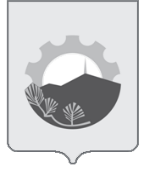 АДМИНИСТРАЦИЯ АРСЕНЬЕВСКОГО ГОРОДСКОГО ОКРУГА АДМИНИСТРАЦИЯ АРСЕНЬЕВСКОГО ГОРОДСКОГО ОКРУГА АДМИНИСТРАЦИЯ АРСЕНЬЕВСКОГО ГОРОДСКОГО ОКРУГА АДМИНИСТРАЦИЯ АРСЕНЬЕВСКОГО ГОРОДСКОГО ОКРУГА П О С Т А Н О В Л Е Н И ЕП О С Т А Н О В Л Е Н И ЕП О С Т А Н О В Л Е Н И ЕП О С Т А Н О В Л Е Н И Е4 апреля 2023 г.г.Арсеньев№165-па